Pediatric Sugery  Form										Date:_____________________Referred by:_________________________________Patient Name:_______________________________Patient Dob:________________________________Patient Ph:_________________________________Dental Conditions:  (   ) caries   (   )super numeraryNotes:________________________________________________________________________________________________________________________________________________________________________________________________________________________________________________________________________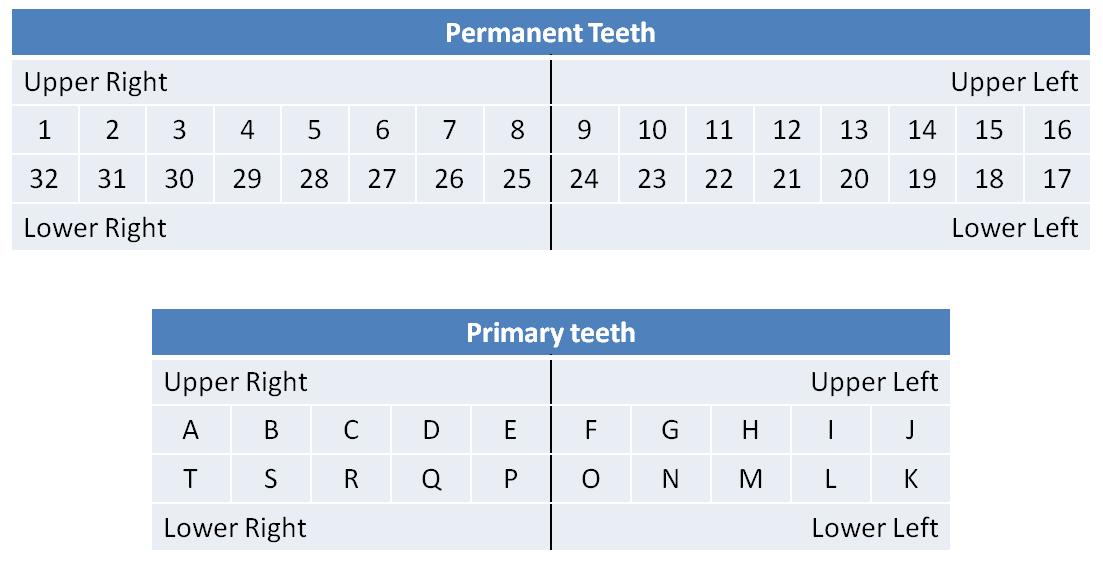 